МИНИСТЕРСТВО  ОБРАЗОВАНИЯ СТАВРОПОЛЬСКОГО  КРАЯГосударственное бюджетное профессиональное образовательное учреждение(ГБПОУ    «ПТТТиС»)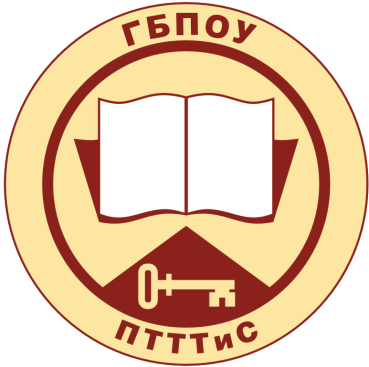 МЕТОДИЧЕСКИЕ РЕКОМЕНДАЦИИПо выполнению контрольных работ   для студентов  заочной формы обучения  4  курса19.02.10   «Технология продукции общественного питания»По  учебной дисциплины  ОП 14 «Диетическое питание»Квалификация  - техник - технолог (базовая  подготовка)                                                                                                Составитель:преподаватель дисциплин технологического цикла –  А.Б. ГордейчукМетодическое сопровождение:методист –  Т.Б. Волокова2020- 2021г. ОДОБРЕНО		                       Составлено в соответствии с федеральнымметодическим советом                              государственным образовательным стандартом ГБПОУ ПТТТиС                                       среднего профессионального образования                                                                   по специальностям 19.02.10 «Технология                                                                   продукции общественного питания» .                                                                                                                 Председатель П(Ц)К« Сервиса, туризма   и технологий»_________________А.Н. Чурекова Разработчик: Гордейчук  А.Б. – преподаватель дисциплин  технологического циклаРекомендовано к печати методическим советом ГБПОУ ПТТТиСПротокол №       01       от «     »                09                 2020         годаПОЯСНИТЕЛЬНАЯ ЗАПИСКАМетодические указания по выполнению контрольных работ являются частью рабочей основной профессиональной образовательной программы по специальности СПО в соответствии с ФГОС и специальности СПО 19.02.10.Технология продукции общественного питании (базовой подготовки) в части освоения основного вида профессиональной деятельности (ВПД): Выполнение работ по профессии повар, кондитер и соответствующих профессиональных компетенций (ПК): Организация процесса приготовления и приготовление полуфабрикатов для сложной кулинарной продукции и соответствующих профессиональных компетенций (ПК):ДПК11. Производить первичную обработку, нарезку и формовку традиционных видов овощей, грибов, плодов; подготовку пряных и зеленных овощей. ДПК 2. Производить первичную обработку рыбы с костным скелетом, рыбы осетровых пород; приготавливать (подготавливать) основные полуфабрикаты из рыбы. ДПК 3. Производить механическую кулинарную обработку мяса, субпродуктов, домашней птицы, кроликов; приготавливать (подготавливать) основные полуфабрикаты из них. ДПК 4. Готовить бульоны, отвары, супы и соусы массового спроса (в т.ч. отдельные компоненты для соусов и соусные полуфабрикаты). ДПК 5. Производить подготовку зерновых продуктов, жиров, сахара, муки, яиц, молока для приготовления и оформлять основные гарниры и блюда из овощей, грибов, круп, бобовых, кукурузы, макаронных изделий. ДПК 6. Готовить и оформлять основные блюда из рыбы, мяса, субпродуктов,домашней птицы, кролика, яиц, творога. ДПК 7. Готовить бутерброды и гастрономические  продукты   порциями; готовить и оформлять салаты и винегреты, холодные блюда и закуски диетического питания. ДПК 8. Готовить и оформлять основные сладкие блюда, напитки. ДПК 9. Готовить и оформлять  диетические  мучные блюда, мучные и хлебобулочные изделия. ДПК 10. Готовить и оформлять диетические (лечебные) блюда.Целью овладения учебной дисциплины «Диетическое питание» является формирование умений и навыков приготовления продукции  диетического питания. Задачи дисциплины -	закрепление теоретических знаний по первичной обработке продовольственного сырья;-	овладение умениями приготовления и оформления диетических блюд, холодных закусок, низкокалорийных мучных изделий и диетических мучных блюд.С целью овладения указанным видом профессиональной деятельности и соответствующими профессиональными компетенциями обучающийся в ходе освоения  учебной дисциплины должен: Иметь практический опыт:-	обработки традиционных видов овощей, грибов, плодов; рыбного и мясного сырья, домашней птицы, кроликов;приготовления (подготовки) основных полуфабрикатов из традиционных видов овощей и грибов; рыбного и мясного сырья, домашней птицы, кроликов;подготовки сырья, приготовления диетических блюд и гарниров из круп, бобовых, кукурузы, макаронных изделий, яиц, творога, теста;приготовления супов и соусов для диетического питания;приготовления, диетических блюд и гарниров из овощей и грибов; блюд из рыбного и мясного сырья, домашней птицы, кроликов;подготовка гастрономических продуктов; приготовления и оформления холодных блюд и закусок для диетического рациона;приготовления  диетических  сладких блюд и напитков;приготовления  диетических мучных блюд  и  мучных изделий.Уметь:органолептически проверять годность традиционных видов овощей, грибов, плодов; обрабатывать различными методами, нарезать и формовать традиционные виды овощей, грибов, плодов; охлаждать и замораживать полуфабрикаты;органолептически проверять качество рыбного и мясного сырья, домашней птицы, кроликов; их соответствие технологическим требованиям к основным блюдам из рыбы, мяса, субпродуктов, домашней птицы, кроликов;органолептически проверять качество основных продуктов и дополнительных ингредиентов технологическим требованиям к основным блюдам и гарнирам из круп, бобовых, кукурузы, макаронных изделий, яиц, творога, теста; диетическим  супам и соусам, диетическим холодным блюдам и закускам; сладким блюдам и напиткам диетического питания; низкокалорийным мучным и хлебобулочным изделиям;- выбирать технологическое оборудование и производственный инвентарь для подготовки сырья, приготовления полуфабрикатов и блюд диетического питания из овощей, рыбы, мяса и субпродуктов, домашней птицы кроликов; для подготовки сырья и приготовления блюд и гарниров диетического питания из круп, бобовых, кукурузы, макаронных изделий, блюд из яиц, творога, теста; для приготовления диетических супов и соусов, холодных блюд и закусок, сладких блюд и напитков, мучных блюд и диетических мучных изделий. Использовать методы щажения и способы кулинарной обработки для приготовления диетических блюд. Оценивать качество готовой кулинарной продукции диетического питания .Производить расчет пищевой ценности дневного рациона на различные диеты.Знать:-  характеристику и назначение диет.- способы кулинарной обработки для приготовления диетических блюд.- методы щажения и расчет пищевой ценности дневного рациона диет.-	 ассортимент, товароведную характеристику и требования к качеству традиционных видов овощей, грибов, плодов; круп, бобовых, кукурузы, макаронных изделий, муки, молочных и жировых продуктов, яиц, творога; характеристику пряностей и приправ;-	 виды, основные характеристики, пищевую ценность и требования к качеству рыбного и мясного сырья, домашней птицы, кроликов, основных полуфабрикатов из них; температурный режим и правила охлаждения, замораживания и хранения полуфабрикатов из рыбы, мяса и субпродуктов, домашней птицы, кроликов;классификацию, пищевую ценность, требования к качеству блюд и гарниров диетического питания а из овощей, грибов, бобовых, кукурузы, макаронных изделий; основных блюд из яиц, творога, теста, рыбы, мяса и субпродуктов, домашней птицы, кроликов; основных супов, соусов, холодных блюд и закусок, сладких блюд, напитков, мучных и хлебобулочных изделий.последовательность выполнения технологических операций при подготовке сырья и приготовлении  диетических  блюд и гарниров из овощей, грибов, бобовых, кукурузы, макаронных изделий; диетических блюд из яиц, творога, теста, рыбы, мяса и субпродуктов, домашней птицы, кроликов; протертых и других диетических супов, соусов, холодных блюд и закусок, сладких блюд, напитков, мучных и хлебобулочных изделийтемпературный режим, правила приготовления основных блюд и гарниров из овощей, грибов, круп, бобовых, кукурузы, макаронных изделий; блюд массового спроса из яиц, творога, теста, рыбы, мяса и субпродуктов, домашней птицы, кроликов; основных супов и соусов, холодных блюд и закусок, сладких блюд, напитков, мучных и низкокалорийных изделий;правила проведения бракеража готовой продукции;температура подачи и правила хранения готовых блюд, напитков, изделий;виды необходимого технологического оборудования и производственного инвентаря,     правила их безопасного использования.По материалу перечисленных ниже разделов и тем  выполняются контрольные работы по вариантам 1-20 Темы изучения материала  Раздел 1.  Теоретические основы диетического питания1 Задачи и содержание курса. Значение и особенности лечебного питания.  2 Организация диетического питания на предприятиях общественного питания.3 Основные понятия.4 Характеристика основных веществ и влияние их на здоровье человека: белков, жиров, минеральных веществ, витаминов, экстрактивных веществ, органических кислот, сахаров.5 Основные приемы приготовления диетических блюд на различные диеты.6  Методы щажения.7  основные способы кулинарной обработки продуктов, для приготовления диетических блюд.8 Характеристика диет 1-15Раздел 2. Технология приготовления  диетических блюд1 Супы. Значение супов, классификация. Технологический процесс приготовления бульонов, отваров, льезона. Ассортимент, требования к качеству.2 Холодные блюда, особенности приготовление в диетпитании. 3 Соусы. Значение, общие приемы приготовления. Ассортимент, использование для различных блюд. Требования к качеству.4 Технология приготовления овощных блюд и гарниров. 5 Блюда и гарниры из круп и макаронных изделий. Значение, способы кулинарной обработки. Ассортимент, требования к качеству.6 Приготовление блюд из мяса. Ассортимент, правила подборки гарниров, требования к качеству.7 Приготовление блюд из птицы, кролика. 8 Блюда из субпродуктов. 9 Блюда из рыбы и нерыбных продуктов моря. Значение, приемы кулинарной обработки. Ассортимент, требования к качеству.10 Приготовления диетических  сладких блюд.11 Приготовление диетических напитков.12  Низкокалорийные мучные блюда специального назначения. Ассортимент, использование в различных диетах. Требования к качеству.13 Приготовление блюд из творога. Холодные и горячие блюда из творога для различных диет. Использование творога в приготовлении крупяных, овощных, мясных блюд. Ассортимент, требования к качеству.14 Приготовление блюд из яиц. Влияние яиц на здоровье человека. Теоретический материал студенты изучают самостоятельно, а также в период лабораторно-экзаменационной сессии на обзорных и установочных занятиях под руководством преподавателя. В этот же период студенты выполняют практические работы, запланированные программой.Контрольные работы выполняются студентами в сроки, установленные учебным графиком.К выполнению контрольной работы студент приступает после изучения теоретического материала по конспектам, учебникам а дополнительной литературе.Работа должна быть написана в школьной тетради от руки или напечатана на компьютере.  Работа должна быть написана разборчиво, четко, без сокращений слов а через строчку /тетрадь в клетку/. На обложке тетради необходимо указать фамилию, имя, отчество студента, шифр, номер группы, наименование предмета, номер контрольной работы, вариант, домашний адрес, место работы.Перед каждым ответом нужно писать номер и полный текст вопроса, ответ на новый вопрос необходимо начинать со следующей страницы.В конце работы приводится список использованной литературы /Фамилия, инициалы автора, полное наименование учебника, брошюры, журнала, газеты, место издательства, издательство, год издания/, затем следует подпись студента и дата выполнения работы. Для рецензии преподавателя оставляют два чистых листа.Выполненная работа представляется в учебную часть учебного заведения в установленные графиком сроки. Работа оценивается "зачтено" или "не зачтено".Студент, получивший контрольную работу с оценкой "зачтено" знакомится с рецензией и с учетом замечаний преподавателя дорабатывает отдельные вопросы с целью углубления своих знанийНезачтенная контрольная работа возвращается студенту с подробной рецензией, содержащей рекомендации по устранению ошибок, для повторного выполнения. Работа выполняется студентом вновь и сдается вместе с незачтенной работой на проверку этому же преподавателю.Контрольная работа, выполненная не по своему варианту  возвращается без проверки и зачета.При возникновении проблем при выполнении контрольной работы следует обращаться за консультацией к преподавателю.Вопросы и задачи контрольной работы Выбор варианта контрольной работы производится  согласно вариантов расположенных в таблице на пересечении данных:По горизонтали - в зависимости от последней цифры номера личного шифра студента.По вертикали – предпоследняя цифра номера личного шифра .Вариант 11 Организация диетического питания на предприятиях общественного питания.2 Основные понятия: пищевая ценность. Расчет пищевой ценности блюд.3 Характеристика диеты 1. Приготовление блюд из мяса.4 Какие методы щажения используются при заболеваниях почекВариант 21 Характеристика диеты 2. Приготовление блюд из птицы.2 Основные понятия: рациональное и сбалансированное питание3 Значение белков.4 Какие продукты и напитки вызывают возбуждение нервной и исключаются из диеты №10Вариант 31 Характеристика диеты 3. Приготовление блюд из творога.2 Основные понятия: удобоваримость. Пищевой рацион.3Значение жиров.4 Какие продукты включают в диету №7 и 10 для выведение лишней воды из организма? Вариант 41 Характеристика диеты 4. Приготовление блюд из яиц.2 Основные понятия: диетическое, лечебное, профилактическое питание. Режим питания.3 Роль холестерина.4 Какие основные витамины назначаются к лечебно профилактическому рациону?Вариант 51 Характеристика диеты 5. Приготовление блюд из овощей.2 Основные понятия: усвояемость. Рациональное диетическое питание.3 Влияние  углеводов на здоровье человека.4 Какие минеральные вещества используются при диете №10 для нормализации сердечно–сосудистой системы?Вариант 61Характеристика диеты 6. Приготовление блюд из круп.2 Основные понятия: пищевая ценность. Расчет пищевой ценности блюд.3 Роль жиров.4 Какие пищевые вещества исключаются из диеты № 9?Вариант 71 Характеристика диеты 7. Приготовление блюд из макаронных изделий.2 Основные понятия: сбалансированное питание.3 Роль белков.4 Цель использования лечебно–профилактического питания? Вариант 81 Характеристика диеты 8. Приготовление блюд из рыбы.2 Организация диетического питания на предприятиях общественного питания.3 Какие продукты и блюда нельзя включать в диету при необходимости химического щажения желудочно-кишечного тракта? 4 Что такое номерная система диетического питания? Вариант 91 Характеристика диеты 9. Приготовление блюд из мяса.2 Пищеварение – характеристика.3 Основные понятия: пищевая ценность. Расчет пищевой ценности блюд. 4 Где используется система стандартных диет? Вариант 101 Характеристика диеты 10. Приготовление блюд из овощей.2 Пищевой рацион. Требования к нему.3 Влияние витаминов на здоровье.4Как влияют различные продукты и напитки на секреторную и моторную функцию желудочно-кишечного тракта?   Вариант 111 Характеристика диеты 11. Приготовление  сладких блюд.2 Организация диетического питания на предприятиях общественного питания.3 Роль холестерина.4 Какая кулинарная обработка разрешается для приготовления блюд в диете № 1   Вариант № 121 Характеристика диеты 9. Приготовление холодных блюд.2 Методы щажения.3 Роль углеводов.4 Какие виды кулинарной обработки применяются для блюд диеты № 5?  Вариант 131 Характеристика диеты 13. Приготовление  блюд из птицы.2  Приготовление  диетических бульонов и отваров.3  Какие минеральные вещества используются при диете № 10 для нормализации сердечно-сосудистой системы? 4 Каковы алиментарные причины сахарного диабета? Вариант № 141 Характеристика диеты 14. Приготовление  блюд из творога.2 Основные понятия: удобоваримость и усвояемость пищи.3  Роль липотропных веществ.4. Каковы алиментарные причины ожирения? Каким образом снижают калорийность пищевого рациона при ожирении?  Вариант 151Характеристика диеты 15. Приготовление  блюд из яиц.2 Методы щажения.3 Какие минеральные вещества используются при диете № 10 для нормализации сердечно-сосудистой системы? 4Какие методы стимулирования секреторной деятельности желудка применяются в диете № 2Вариант №  161 Характеристика диеты 1. Приготовление супов.2 Роль белков.3 Какие виды кулинарной обработки применяются для блюд диеты № 8? 4 Какие методы стимулирования секреторной деятельности желудка применяются в диете № 2Вариант № 171Характеристика диеты 2.Приготовление блюд из творога.2 Роль пектина и клетчатки.3 Какие виды кулинарной обработки применяются для блюд диеты № 6? 4 Какое количество поваренной соли рекомендуется в диетах № 7 и № 10? И почему. Вариант № 181 Характеристика диеты 3. 2 Методы щажения.3 Роль клетчатки и балластных веществ.4 Каким образом снижают калорийность пищевого рациона при ожирении?   Вариант 191 Характеристика диеты 4.Приготовление блюд из рыбы.2 Основные понятия: удобоваримость и усвояемость пищи.3 Роль углеводов.4 Какое количество поваренной соли рекомендуется в диетах № 7 и № 10? И почему. Вариант  20.1Характеристика диеты 52 Методы щажения.3 Роль витаминов4 Каким образом снижают калорийность пищевого рациона при сердечно – сосудистых заболеваниях?   Информационное обеспечение обученияПеречень рекомендуемых учебных изданий, Интернет-ресурсов, дополнительной литературыРекомендуемая литератураФедеральные законы1Федеральный закон «О защите прав потребителей» Российская газета, 25 января 1996 «О защите прав потребителей» (с изменениями и дополнениями) от 09.01.1996 ФЗ-2.2 "О сертификации продукции и услуг", 10.06.93 № 5153-1 с изменениями и дополнениями 1997 и 19983 О внесении изменений и дополнений в законодательные акты Российской Федерации в связи с принятием законов Российской Федерации "О стандартизации", "Об обеспечении единства измерений", "О сертификации продукции и услуг" - ФЗ-89 от 19.06.954 «О     санитарно-эпидемиологическом     благополучии     населения»/ 31.03.1999 ФЗ-525 "О качестве и безопасности пищевых продуктов"/ 02.01.2000 ФЗ-296 "О     защите     прав     юридических     лиц     и     индивидуальных предпринимателей при проведении контроля"/ 08.08.2001 ФЗ-134Нормативные документы1. Правила оказания услуг общественного питания / Постановление Правительства РФ от 15.08.1997 № 1036 (с изменениями и дополнениями от 21.06.2001 № 389)2. СанПиН 2.3.2.1078-01 "Гигиенические требования к безопасности и пищевой ценности пищевых продуктов"3 Правила производства и реализации продукции общественного питания. Утв. Постановлением Совета Министров Правительства Российской Федерации №332 от13.04.93.	4. ГОСТ Г 50763-95. Общественное питание. Кулинарная продукция, реализуемая населению. Общие технические условия5 ГОСТ Р 50647 – 94 «Общественное питание. Термины и определения»			6 ГОСТ Р 50762 – 95 «Общественное питание. Классификация предприятий»		7 ГОСТ Р 50763 – 95 «Общественное питание. Кулинарная продукция, реализуемая населению. Общие технические условия».	8 СанПин 42-123-4117-86. «Санитарные правила. Условия, сроки хранения скоропортящихся продуктов»			9 Действующие стандарты и ТУ на продовольственное сырье, полуфабрикаты и готовую продукцию10 СанПиН 2.3.6.1079 01 Самитарно-эпидемиологические требования к организациям общественного питания, изготовлению и оборотоспособностн в них пищевых продуктов и продовольственного сырья11 ГОСТ Р 51293-99 Идентификация продукции. Общие положенияОсновная1 М.Я.Брэнц, Н.П. Сизова « Технология приготовления диетических блюд»2 Ковалев Н.И., Куткина М.Н, и др. Технология приготовления пищи. -М.: Деловая литература, 1999, 20083 Сборник рецептур блюд диетического питания. М. « Экономика» 2000г.		4 Сборник рецептур блюд и кулинарных изделий для предприятий общественного питания – М: «Экономика»  2002 г5 Голубев В.Н. Могильный М.П. Справочник работника общественного питания – М.Дели Принт. 2015г.		Дополнительная1 Могильный М.П., Баласанян А.Ю. « Организация и технология обслуживания питанием в гостиничных комплексах. – М.Дели Принт,2007г.2 Лечебное питание Изд. «Проф-Пресс, Ростов на Дону, 1998г.3 Журналы  по диетическому питанию.Интернет ресурсы:http://www.det-diet.ru/. РАССМОТРЕНАПредметной (цикловой)  комиссией   «Ресторанного  сервиса  и технологии»Протокол № _1______от «   » _09__2020 г.Организация-разработчик:  Государственное бюджетное  профессиональное образовательное учреждение «Пятигорский техникум торговли, технологий и сервиса»(ГБПОУ    «ПТТТиС»)OK 1.Понимать сущность и социальную значимость своей будущей профессии, проявлять к ней устойчивый интерес.OK 2.Организовывать собственную деятельность, исходя из цели и способов ее достижения, определенных руководителем.ОК 3.Анализировать рабочую ситуацию, осуществлять текущий  и итоговый контроль, оценку и коррекцию собственной деятельности, нести ответственность за результаты своей работы.OK 4.Осуществлять поиск информации, необходимой для эффективного выполнения профессиональных задач.OK 5.Использовать информационно-коммуникационные технологии в профессиональной деятельности.OK 6.Работать в команде, эффективно общаться с коллегами, руководством, клиентами.OK 7.Готовить к работе производственное помещение и поддерживать его санитарное состояние.№0123456789091011312105141516117181920123456211617101118317147323411121941815841819202313205191695165101431120110627671551212117381191671317312849141217811184129571310129419186